李小胜同志先进事迹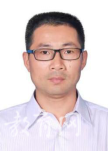 李小胜，男，汉族，1976年3月出生，无党派民主人士，安徽财经大学统计与应用数学学院副院长，教授，硕士生导师，全国优秀教师。获安徽省社会科学奖三等奖，蚌埠市政府特殊津贴专家、蚌埠市社会科学优秀成果奖三等奖、安徽财经大学十大科研标兵、安徽财经大学优秀成果奖一等奖等荣誉及奖励。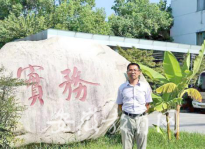     献身教学  立德树人李小胜全力以赴地做好教学工作，认真贯彻落实党的各项教育方针。他坚持立德树人，加强课程思政建设，帮助学生塑造正确的世界观、人生观、价值观。他积极承担本科生《统计学》《抽样调查》《综合评价》等课程教学工作和研究生《综合评价》课程的教学。在教学中，他挖掘专业课程蕴含的思政资源，寓价值观引导于知识传授和能力培养之中。他吃透教材，精益求精，理论联系实际，教学方法先进，课堂生动丰富，获得了同学的认可和赞誉。同学们往往早早就来到他的课堂，争取能坐到教室的前排。课堂上，同学们聚精会神，不仅感受到知识的魅力，更是受到思想的启迪，获得不断奋斗的正能量。下课了，同学们久久不愿离去，与他讨论各种问题，他耐心随和，认真解答同学的每一个问题，经常错过学校班车返回的时间。他朴实的作风、渊博的学识给每位学生都留下了深刻的印象，教学考核多次被评为“优秀”等级，他还获“澳华”奖教金。结合课程思政教学经验，他撰写的课题《“三全育人”理念下统计学课程群融入思政教育的路径与机制研究》获学校本科质量工程重大项目立项，这是他对发挥专业课程与思政课程同向同行、协同育人功能的思考和探索。他成功申报的2020 年高等学校省级质量工程项目，则是将自己的最新研究方向与本科生的培养结合在一起，在教学上不断创新的结晶。    关爱学生  品德高尚学生的点点滴滴是李小胜最牵挂的事情。他充分了解周围每一个学生的情况，对于就业的同学，他重点进行职业规划指导；对于考研的同学，他不断给予鼓励和指导；对于热爱科研的同学，他耐心当他们科研道路上的引路人。生活上的关心更是无微不至，哪个同学家境困难，哪个同学身体弱些，哪个同学性格内向，他都了如指掌，不动声色地给予帮助，让学生既感受到被关爱的温暖又不自卑。同学都喜欢与他分享成长过程中的点点滴滴。找到理想工作的同学第一时间给他打电话报告，被中国科技大学、东北财经大学、西南财经大学等高校录取的学生兴奋地向他报喜，在高级别刊物上发表论文的同学迫不及待地要与他分享喜悦。这些同学念念不忘老师给他们的帮助，常常一个电话要打很长时间。看到每一个同学都能快乐地成长，是他最幸福的事情。当初，从厦门大学博士毕业后，他放弃高薪岗位，毫不犹豫地选择三尺讲台作为毕生的舞台，就因为他热爱学生，喜欢看到学生的成长和进步。    热爱科研  成绩卓著无论是科研项目立项、高质量论文发表，还是科研成果获奖，李小胜都取得了骄人的成绩。他主持完成国家社科基金一般项目1项，教育部青年基金项目1项，目前主持国家自然科学基金面上项目、安徽省自然科学基金面上项目各1项。2012年以来，以第一作者在《中国工业经济》《统计研究》《Natural Hazards》《世界经济》《系统工程理论与实践》《数量经济技术经济研究》《经济科学》《南开经济研究》《财经研究》等刊物上公开发表学术论文20余篇，多篇被转载。他出版专著2部。获校优秀科研成果奖一等奖2项，三等奖1项，市社会科学优秀成果奖一等奖1项。科研上的辉煌成绩是他多年来辛勤耕耘的结果。为把握学科前沿动态，他不辞辛苦，参加学术活动，认真记录专家发言，及时整理笔记并撰写心得体会。他目标笃定，最大的爱好就是看书写文章。他不怕琐碎，经常为一个数据翻阅大量的书籍和论文。他心境平和，耐得住寂寞，假期里一坐下看书就是一整天。科研工作是最辛苦的，但他乐在其中，奋斗在其中。    无私奉献  有口皆碑一枝独秀不是春，百花齐放春满园。这是李小胜一直以来坚持的信念，他希望周围的老师和学生都取得好成绩，为此他默默无闻的付出了很多。他鼓励学生参加各种项目，指导学生立项国家级大学生创新创业基金项目2项，省级项目5项。指导本科生参加全国大学生市场调查与分析大赛，获得省赛一等奖和二等奖等多项奖励。指导学生毕业论文时，从选题到谋篇布局及至标点符号，每一环节他都耐心指导，不怕琐碎不怕麻烦，帮助学生修改，学生毕业论文多次获优秀等级。他积极参与统计学科专业建设，兢兢业业，不计名利，撰写了大量材料。他把申报成功的国家社科、国家自然等课题申请书毫无保留地分享给同事，向同事详细介绍申报经验。当同事让他帮忙修改课题申请书时，他对同事特别负责，花了很长时间仔细看了同事的课题申请书，真诚地提出了修改建议。后来，获得课题立项的老师特别感谢他的无私付出。在他的带动和帮助下，学院的科研氛围特别浓厚，科研成绩十分突出。他的真诚和无私打动了很多人，当工作上遇到困难或者集体有比较急迫的任务时，找他帮忙成为了很多人的习惯。桃李不言，下自成蹊，李小胜默默无闻的付出赢得了学院老师和同学的普遍赞誉。